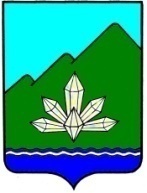 Приморский крайДума Дальнегорского городского округашестого созываРЕШЕНИЕ"___" ____________ 2017г.            г. Дальнегорск                                          № _____О законодательной инициативе Думы Дальнегорского городского округа по внесению в Законодательное Собрание Приморского края проекта Закона Приморского края "О внесении изменений в Закон Приморского края "О субвенциях на обеспечение государственных гарантий реализации прав на получение общедоступного и бесплатного дошкольного, начального общего, основного общего, среднего общего, дополнительного образования детей в муниципальных общеобразовательных организациях Приморского края"В соответствии с Федеральным законом от 06.10.2003 года №131-ФЗ "Об общих принципах организации местного самоуправления в Российской Федерации", Законом Приморского края от 22.12.2008 года №373-КЗ "О законодательной деятельности в Приморском крае"Дума Дальнегорского городского округа,РЕШИЛА:1. Внести в порядке законодательной инициативы в Законодательное Собрание Приморского края проект Закона Приморского края "О внесении изменений в Закон Приморского края "О субвенциях на обеспечение государственных гарантий реализации прав на получение общедоступного и бесплатного дошкольного, начального общего, основного общего, среднего общего, дополнительного образования детей в муниципальных общеобразовательных организациях Приморского края" (проект Закона прилагается).2. Назначить официальным представителем Думы Дальнегорского городского округа при рассмотрении данного проекта в Законодательном Собрании Приморского края председателя Думы Дальнегорского городского округа.3. Настоящее решение вступает в силу с момента его принятия.Председатель Думы Дальнегорского городского округа                                                         С.В. Артемьева